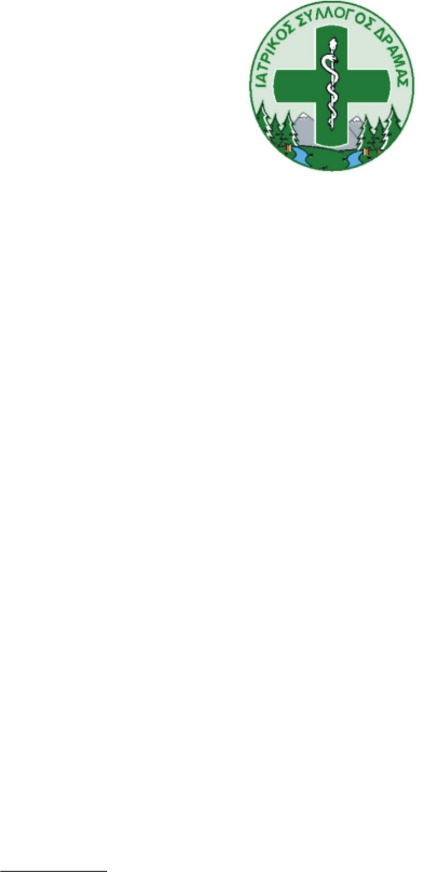 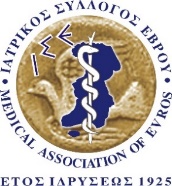 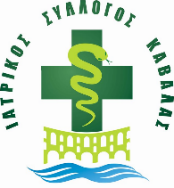 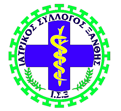 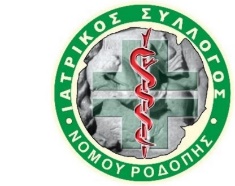                                                                                                                     ΚΑΒΑΛΑ 25/11/2021       ΚΟΙΝΟ  ΔΕΛΤΙΟ  ΤΥΠΟΥΙΑΤΡΙΚΩΝ ΣΥΛΛΟΓΩΝ ΑΝΑΤΟΛΙΚΗΣΜΑΚΕΔΟΝΙΑΣ & ΘΡΑΚΗΣ	Οι Ιατρικοί Σύλλογοι Ανατολικής Μακεδονίας και Θράκης συντάσσονται στο πλευρό των ιδιωτών εργαστηριακών ιατρών, οι οποίοι ενωμένοι σε ένα κοινό μέτωπο, αποφάσισαν την έναρξη κινητοποιήσεων.	Στηρίζουμε ομόφωνα την απόφασή τους να κλείσουν τα ιδιωτικά τους ιατρεία από 26/11/2021 έως και 30/11/2021, διαμαρτυρόμενοι για τη συνεχή και καταχρηστική επιβολή μέτρων τα οποία πλήττουν τη βιωσιμότητα όλων των ιδιωτικών εργαστηριακών μονάδων.	Το κράτος οφείλει να ελέγξει τη συνταγογράφηση βάσει διαγνωστικών πρωτοκόλλων, να αυξήσει τις χαμηλές από το 1991 τιμές εξετάσεων και να μην προσθέτει καινούριες υψηλού κόστους εξετάσεις,  χωρίς παράλληλα να αυξάνει τον προϋπολογισμό του ΕΟΠΥΥ για την αποζημίωσή τους. Να μην απαιτεί από τους ιδιώτες εργαστηριακούς ιατρούς να αμείβονται κάτω του κόστους.Το Rebate και το Clawback πρέπει και μπορούν να καταργηθούν με τη συμβολή των προτάσεων του Πανελλήνιου Ιατρικού Συλλόγου.Οι ιδιώτες εργαστηριακοί ιατροί, λόγω της παράλυσης των νοσοκομείων κατά τη διετία της πανδημίας στάθηκαν υπεύθυνα δίπλα στον ασθενή  και στήριξαν σχεδόν στο σύνολό της την Πρωτοβάθμια Φροντίδα Υγείας. Παράλληλα, ο προϋπολογισμός του ΕΟΠΥΥ δεν αυξήθηκε προκειμένου να καλύψει το επιπλέον κόστος αυτών των εξετάσεων. Οι εργαστηριακοί ιατροί διεκδικούν:Κατάργηση Clawback – Rebate (να αποζημιώνονται για αυτά που δουλεύουν)Ανακοστολόγηση εξετάσεων στο πραγματικό τους κόστοςΕφαρμογή διαγνωστικών πρωτοκόλλων και κατάργηση της υπερσυνταγογράφησηςΥπογραφή συλλογικών συμβάσεων.Προσδοκούμε την έναρξη διαλόγου.  ΓΙΑ ΤΟΥΣ ΙΑΤΡΙΚΟΥΣ ΣΥΛΛΟΓΟΥΣ
ΑΝΑΤΟΛΙΚΗΣ ΜΑΚΕΔΟΝΙΑΣ & ΘΡΑΚΗΣΟΙ ΠΡΟΕΔΡΟΙΓΕΩΡΓΙΑΔΗΣ ΓΕΩΡΓΙΟΣ – Πρόεδρος Ι.Σ. Δράμας ΠΑΠΑΝΔΡΟΥΔΗΣ ΑΝΔΡΕΑΣ – Πρόεδρος Ι.Σ. ΈβρουΑΝΤΩΝΙΟΥ ΑΝΑΣΤΑΣΙΑ– Πρόεδρος Ι.Σ. ΚαβάλαςΚΑΡΑΔΕΔΟΣ ΑΝΑΣΤΑΣΙΟΣ – Πρόεδρος Ι.Σ. Ξάνθης ΧΑΡΙΤΟΠΟΥΛΟΣ ΚΩΝΣΤΑΝΤΙΝΟΣ – Πρόεδρος Ι.Σ. Ροδόπης